ИНСТРУКЦИЯ ПО ЭКСПЛУАТАЦИИУСТАНОВКА ИЗДЕЛИЯМонтаж изделия должна проводить организация, имеющая допуск к монтажным работам.1. Подготовить ровную горизонтальную поверхность под установку.2. Пробурить  яму диаметром 950 мм на глубину 1150 мм.  Дно каждой ямы засыпать щебнем слоем  300 мм. 3. Установить изделие в ямы, залить бетоном до уровня площадки, дать затвердеть. ПРАВИЛА ТРАНСПОРТИРОВКИИзделие должно транспортироваться грузовым транспортом с соблюдением правил для конкретного вида транспорта.ПРАВИЛА ЭКСПЛУАТАЦИИ Используйте изделие  по назначению.ПРАВИЛА ХРАНЕНИЯИзделие хранить в помещениях, обеспечивающих сохранность от механических повреждений, попадания влаги и действия агрессивных сред.	ГАРАНТИЙНЫЕ ОБЯЗАТЕЛЬСТВАИзготовитель гарантирует соответствие изделия техническим требованиям при соблюдении потребителем условий эксплуатации и хранения и при наличии паспорта на изделие.Гарантийный срок эксплуатации – 12 месяцев со дня получения изделия потребителем. Гарантийный ремонт осуществляется только при наличии паспорта.СВЕДЕНИЯ О РЕКЛАМАЦИЯХВ случае обнаружения дефектов и неисправностей потребитель имеет право предъявить рекламацию в течение 30 дней с момента получения изделия, а Изготовитель обязуется удовлетворить требования по рекламации в течение 30 дней с момента её получения. Гарантийный ремонт осуществляется при наличии паспорта.СВИДЕТЕЛЬСТВО О ПРОДАЖЕДата  ________________________ 	Подпись продавца   __________________________Дата  ________________________	 	Подпись покупателя   ________________________ ООО  «УЗИС»Спортивное оборудование «ПУМОРИ-СПОРТ»Стойка баскетбольная вылет 1500ммПаспорт – описаниеБ2.1500.000 ПС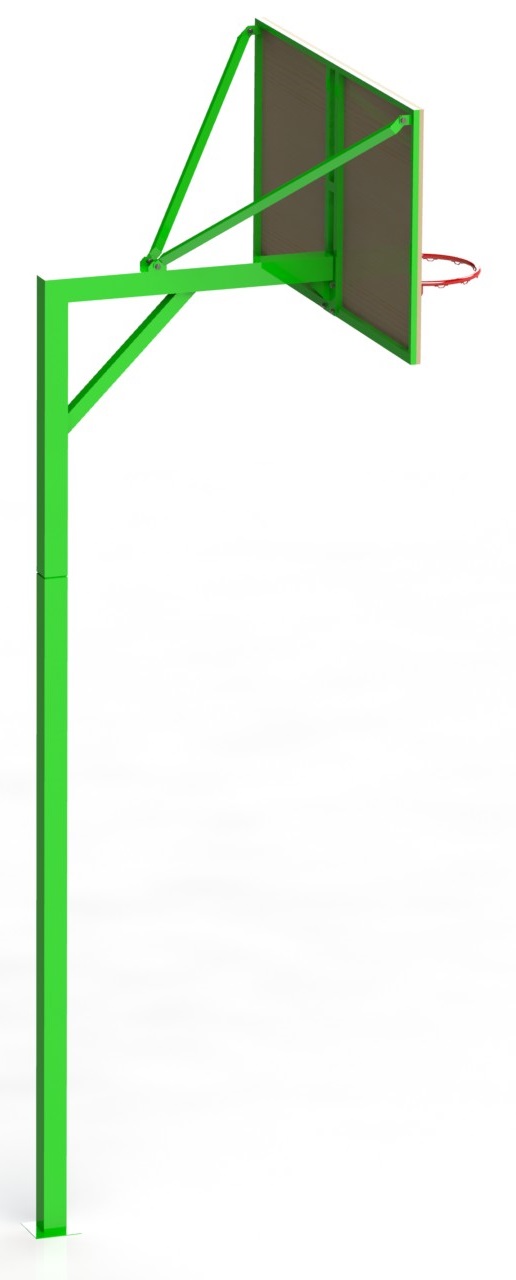 Россия, 620142, г. Екатеринбург, ул. Монтёрская, 3Тел.: (343) -287-93-70; фкс 287-93-70E-mail psp@pumori.ruwww.pumorisport.ruТЕХНИЧЕСКОЕ ОПИСАНИЕВВЕДЕНИЕТехническое описание предназначено для изучения конструкции и содержит технические данные и сведения об устройстве изделия, необходимые для обеспечения его правильной эксплуатации.НАЗНАЧЕНИЕСтойка баскетбольная   является основным спортивным оборудованием, необходимым для игры в баскетбол или стритбол. Рекомендуется для использования на открытых игровых площадках.ТЕХНИЧЕСКИЕ ДАННЫЕГабаритные  размеры (не более):Длина, мм									-	2200Ширина, мм									-	1800Высота, мм									-	4900Масса, кг										-	126УСТРОЙСТВО ИЗДЕЛИЯИспользуемый сортамент: труба профильная 100х100х5мм, лист 4мм  Прочие материалы: фанера 18Покрытие: ПППКОМПЛЕКТНОСТЬ1. 	Укосина									-	22.	Рама щита									-	13. 	Стойка									-	14.	Щит - фанера									-	15.	Болт М12х65									-	46. 	Болт М12х30									-	47.	Гайка М12									-	88.	Шайба М12									-	129.	Сетка баскетбольная							-	110.	Кольцо баскетбольное							-	111.	Саморез Ø3,5х41								-	34СБОРКА ИЗДЕЛИЯК стойке (3), при помощи метизов (5,7,8) присоединить кольцо (10) и раму щита (2) с щитом (4), Раму щита зафиксировать укосинами (1). Изготовитель оставляет за собой право на изменения конструкции, не ухудшающие эксплуатационные характеристики изделия.СВИДЕТЕЛЬСТВО О ПРИЕМКЕКод изделия: Б2.1500/Cоответствует техническим требованиям конструкторской документации и признано годным для эксплуатации.Приемку произвел ________________________		Дата выпуска  ________________________               (подпись)Приемку произвел ________________________	 	 Дата выпуска ________________________(подпись кладовщика)